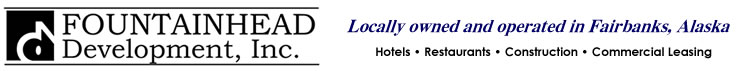 Summer Job OpeningField TechnicianAt the Wedgewood Wildlife Sanctuary in FairbanksPosition Summary: The Field Technician works closely with the Wedgewood Resort biologist and other staff to maintain/enhance native plant communities, monitor fish and wildlife, manage invasive weeds, interact with visitors and maintain interpretive trails at a 75-acre nature preserve in Fairbanks. This is a unique opportunity to serve as an ambassador for a private sanctuary that provides important habitat for wildlife and educational opportunities for visitors, while also gaining experience in property and habitat management. Students seeking an opportunity to develop an independent project and/or experience in resource management are encouraged to apply. Applicants must be in good physical condition and communicate well with others.Responsibilities and Duties: Monitor and maintain interpretive trails * Record daily wildlife sightings and compile into weekly reports * Interact with sanctuary visitors * Monitor and control invasive weeds * Recruit and coordinate with agencies and volunteer groups to assist with sanctuary projects, including transplanting vegetation and weed pulls * Mentor youth crews * Maintain/enhance native plant communities in and around Wander Lake * Lead nature walks, as needed * Monitor fish and aquatic insect populations in Wander Lake * Help enforce sanctuary rules * Maintain project tools and vehiclesEducation, Knowledge and Skills:Pursuing a degree in biology, natural resource management or related field.Ability to learn to identify local bird, plant and fish species.Physically able to negotiate steep-sided banks, lift and carry ~50-lb water pumps and other heavy items on uneven terrain, climb ladders, pull weeds for extended periods, tolerate dense insect activity and work outdoors in all kinds of weather.Comfortable speaking in front of people and leading groups on walks.Current driver’s license and clean driving record.Outgoing personality, good communication skillsEnjoys working independently and taking initiativeHours: Monday – Friday, 8:00 am – 4:30 pmTerm: Mid-May through August 31, start and end dates negotiableMinimum Age: 18Wage: $12.00/hour. No housing is provided.To Apply: Send a letter of interest, resume, and contact information for three references to Nancy DeWitt, Fountainhead Development, 1501 Queens Way, Fairbanks, AK 99701, or projects@fdifairbanks.com. Position open until filled. 5 April  2012